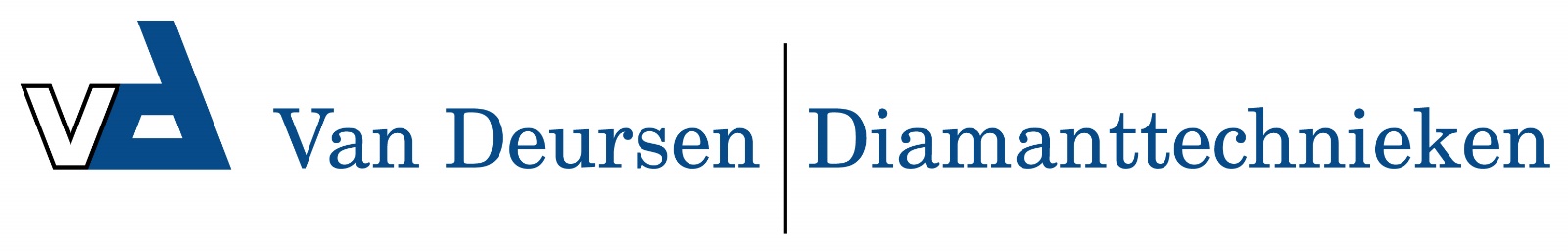 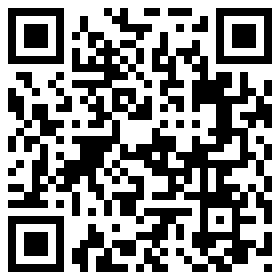 ALC 3/1-Basic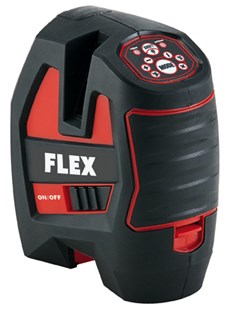 Zelfnivellerende kruislijnlaser Met 1 horizontale en 2 verticale laserlijnen in 90° hoek met loodlijn, separaat instelbaarLoodlijn-functieDe bijzonder heldere laserlijnen zijn ook bij slechte lichtsituaties nog zeer goed zichtbaarZelfnivelleringOptisch waarschuwingssignaal bij het overschrijden van het zelfnivellleringsniveauUitschakelbare zelfnivelleringEenvoudige bediening d.m.v. 1 knopTransportbeveiliging1/4" draadopname voor statiefIdeaal voor het uitlijnen van frameworkTechnische attributenAantal lijnen1 horizontale / 2 verticale plus loodlijn Zichtbaar bereik van lijn90° Nauwkeurigheid± 0,3 mm/m (loodlijn ± 0,6 mm/m) Zelfnivelleerbereik± 4 °Max. arbeidsbereik20 m / loodlijn 5 mGebruiksduur6 hTemperatuurbereik-5° - +50 °CLaserklasse2 Gewicht0,58 kgBasisuitrusting1 magnetische wandhouderbatterijen 3x AA1 Transporttas